     У  К  Р А  Ї  Н  А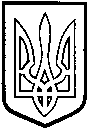             ТОМАШПІЛЬСЬКА РАЙОННА РАДА          В І Н Н И Ц Ь К О Ї  О Б Л А С Т І         Р І Ш Е Н Н Я  №464від 27 березня 2014 року				                                29 сесія 6 скликанняПро внесення змін до рішення 2 сесії районної ради6 скликання від 15 грудня 2010 року №11 «Про утворення постійних комісій районної ради, обрання їх складу та голів комісій»Відповідно до пункту 2 частини 1 статті 43, частини 1 статті 47 Закону України «Про місцеве самоврядування в Україні», пункту 1.5 частини 1 Положення про постійні комісії районної ради, затвердженого рішенням 2 сесії районної ради 6 скликання №14 від 15.12.2010 року, враховуючи заяви депутатів районної ради та висновок постійної комісії районної ради з питань регламенту, депутатської діяльності і етики, гласності, адміністративно-територіального устрою, взаємодії з органами місцевого самоврядування, зміцнення законності і правопорядку, охорони прав людини, районна рада ВИРІШИЛА:1. Вивести із складу постійної комісії районної ради з питань регламенту, депутатської діяльності і етики, гласності, адміністративно-територіального устрою, взаємодії з органами місцевого самоврядування, зміцнення законності і правопорядку, охорони прав людини Залюбівську Валентину Германівну.2. Обрати до складу постійної комісії районної ради з питань бюджету, роботи промисловості, транспорту, зв’язку, енергозбереження, розвитку малого і середнього підприємництва, регуляторної політики Олійника Анатолія Дмитровича.3. Обрати до складу постійної комісії районної ради з питань регламенту, депутатської діяльності і етики, гласності, адміністративно-територіального устрою, взаємодії з органами місцевого самоврядування, зміцнення законності і правопорядку, охорони прав людини Затулу Михайла Борисовича.4. Контроль за виконанням цього рішення покласти на постійну комісію районної ради з питань регламенту, депутатської діяльності і етики, гласності, адміністративно-територіального устрою, взаємодії з органами місцевого самоврядування, зміцнення законності і правопорядку, охорони прав людини (Антонишин П.В.).Голова районної ради					Л.Нароган